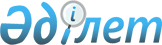 Об утверждении тарифов для населения на сбор, транспортировку, сортировку и захоронение твердых бытовых отходов по Амангельдинскому районуРешение маслихата Амангельдинского района Костанайской области от 31 августа 2022 года № 130. Зарегистрировано в Министерстве юстиции Республики Казахстан 2 сентября 2022 года № 29388
      В соответствии с подпунктом 3) пункта 3 статьи 365 Экологического кодекса Республики Казахстан Амангельдинский районный маслихат РЕШИЛ:
      1. Утвердить прилагаемые тарифы для населения на сбор, транспортировку, сортировку и захоронение твердых бытовых отходов по Амангельдинскому району.
      2. Настоящее решение вводится в действие по истечении десяти календарных дней после дня его первого официального опубликования. Тарифы для населения на сбор, транспортировку, сортировку и захоронение твердых бытовых отходов по Амангельдинскому району
					© 2012. РГП на ПХВ «Институт законодательства и правовой информации Республики Казахстан» Министерства юстиции Республики Казахстан
				
      Секретарь Амангельдинского районного маслихата 

К. Кеделбаев
Приложениек решению Амангельдинскогорайонного маслихатаот 31 августа 2022 года№ 130
№
Наименование
Расчетная единица
Тенге (Без налога на добаленную стоимость тенге)
1.
Домовладения благоустроенные
в месяц с 1-го жителя
77,00
2.
Домовладения неблагоустроенные
в месяц с 1-го жителя
83,00
3.
Годовой тариф на единицу (объем)
1 м3
1426,64